Publicado en Madrid el 20/10/2017 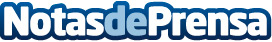 Fisioterapeutas recomiendan dieta con calcio y vitamina D así como actividad física para la osteoporosisEl Consejo General de Colegios de Fisioterapeutas de España recuerda, en el Día Mundial de la Osteoporosis, la incidencia de esta enfermedad, especialmente en las mujeres mayores de 50 años, debido a las consecuencias de la menopausiaDatos de contacto:Noelia Perlacia915191005Nota de prensa publicada en: https://www.notasdeprensa.es/fisioterapeutas-recomiendan-dieta-con-calcio-y Categorias: Medicina Industria Farmacéutica Sociedad Medicina alternativa http://www.notasdeprensa.es